                   Fiche d’Inscription 2021-2022                         Gym Sport – Santé		Réservé au ClubNom et Prénom …………………………………………………………………………………….....................	Né(e) le………………………………………….....................................Sexe :        M                 F 		
Adresse ……………………………………………………………………………......................................................
Adresse mail en MAJUSCULES…………………………………………………………………………………................Tél portable ou fixe (si pas portable) ............................................................................................		Mardi -   Salle la Marègue - Gym Douce « Senior »       de 10 h 15 à 11 h 15  		Tarifs		Ils comprennent : la participation aux cours ainsi que la licence, l’assurance EPGV, la cotisation
 à l’US Cenon soit 34 €. 
Paiement au comptant (en totalité) par virement Banque :  CCM HAUTS DE GARONNEN° de Compte : 15589 33545 06192668140 54IBAN : FR76 1558 9335 4506 1926 68 14 054 BIC : CMBRFR2BARK par chèque ( trois  au maximum) : un premier chèque de la totalité ou d’un montant 
de 40 % du total encaissé avant fin décembre, le solde en 1 ou 2 fois en 2022.				Montant : 147,00 € - 1er chèque de 59,00 € puis 88,00 € en 1 ou 2 foisTarif réduit : - 10 € à déduire de l’inscription en septembre 2021  si :
Parrainage d’un nouvel adhérent (avant le 31 décembre 2021)		Chèques ANCV, coupons sport possibles		Soit le détail ci-après du règlement :Virement le ……………………………………………………………………………………………………………Nombre de chèques ……………et type des chèques ……………. d’un montant de	 €	Réduction (à préciser) …………………………...soit un total à déduire de                                           €Montant total réglé le ……………………………………………………………………………………………	 €	
La section se réserve le droit de supprimer un cours dont la fréquentation serait, 
plus de 3 mois consécutifs, insuffisante.Pièces à fournir lors de l’inscription :
Certificat médical (certificat spécifique conseillé fourni par le club).		L’imprimé « Droit à l’Image »	   
1 Photographie d’identité - nom et prénom au verso	    (nouvel adhérent)	
1 enveloppe timbrée à votre nom et adresse 	    (si pas d’adresse mail)
Je reconnais (nom + prénom) ………………………………………………………………avoir été informé(e) de la possibilité de prendre une assurance complémentaire (nous consulter)de mon droit relatif au recueil de mes données personnelles (imprimé)          			Date et Signature(obligatoires) ……………………………………………………….			1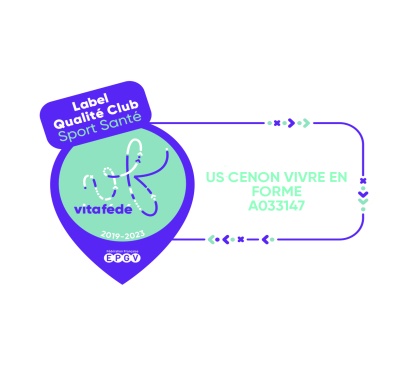 VIVRE EN FORMEMaison des Sports 33150 Cenonvivreenforme33.fr  -  Tel : 06.71.89.78.70
Gym Douce Seniors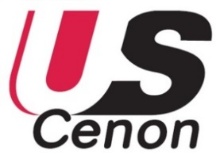 